Resolución #106Resolución #106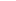 